    المقطع التعلمي: 03                                                                                            المذكرة: 09    الميدان: تهذيب السلوك.                                                                                       الحصـة: 1+2    النشاط: تربية إسلامية.                                                                                        المـــــدة: 45د   المحتوى: أتعاون مع غيري.    مؤشر الكفاءة: يدرك أهمية التعاون بين الناس و جزاء من يعاون الناس عند الله، يحفظ الآية.تم تحميل هذا الملف من: موقع المنارة التعليميللمزيد من الملفات التعليمية، زورونا على الرابط: https://www.manaradocs.com/تابعونا على فيسبوك للتوصّل بكل جديد في عالم التربية و التعليمصفحتنا على فيسبوك                   facebook.com/ManaraDocsمجموعتنا على فيسبوك      facebook.com/groups/ManaraDocsبريدنا الإلكتروني                       manaradocs.com@gmail.comالتقويـــــــــــــــمالتقويـــــــــــــــمالوضعيات التعليمية التعلمية والنشاط المقتـــــــــــــرحالمراحلهل تعاون الآخرين؟ يستظهر المتعلم سورة الفاتحة ثم سورة الناس استظهار جماعي.تطلب المعلمة من تلميذ حمل طاولة و وضعها أمام الباب لا يستطيع القيام بذلك بمفرده من يعاونه؟وضعية الانطلاقماذا فعل الأولاد في الصور الأربعة؟هل ما قاموا به جميل؟  ألاحظ وأعبر:تطلب المعلمة من المتعلمين فتح الكتاب وملاحظة الصور الموجودة في (ص 52).*الصورة الأولى:لماذا يمسك الولد بالشيخ الأعمى؟ لو لم يمسك الولد به ماذا كان سيحدث؟لو كنت مكانه ماذا كنت تفعل؟*الصورة الثانية:من يساعد أمه مثل هذه البنت؟ هل تفرح أمك عندما تساعدها؟*الصورة الثالثة:ماذا تحمل البنت؟ لماذا تساعد الجدة؟*الصورة الرابعة:لماذا قام الولد بمساعدته؟لو سقط صديقك في الساحة و لم يستطع النهوض هل تساعده؟أستنتج:تقرأ المعلمة ويردد المتعلمينالتعاون ينشر المحبة بين الناس.في التعاون أجر عظيم.أحفظ: بنــاء التعلمــــــاتهل طلب منك يوما أن تساعد أحدهم؟من منكم قام بمساعدة أحد. (يحكي) استثمار المكتسبات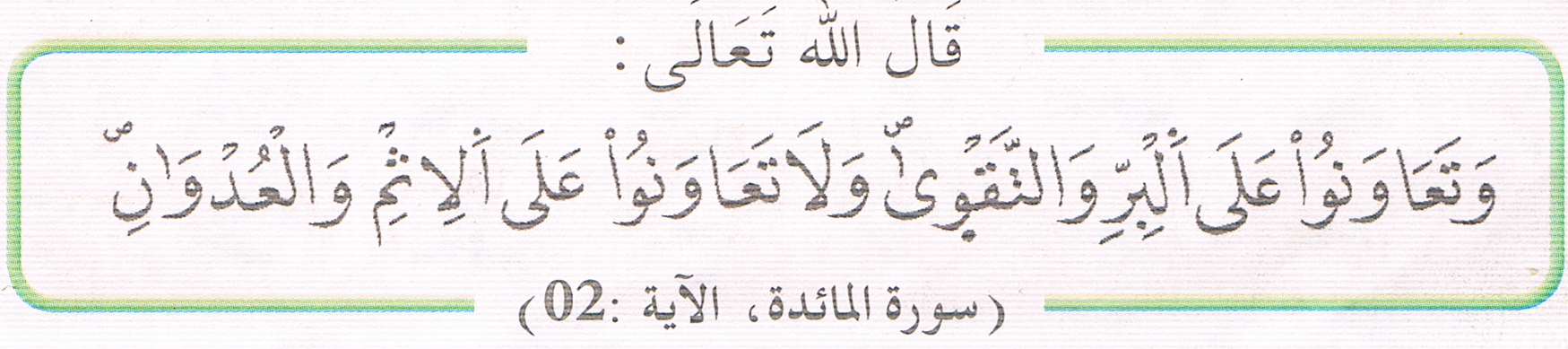 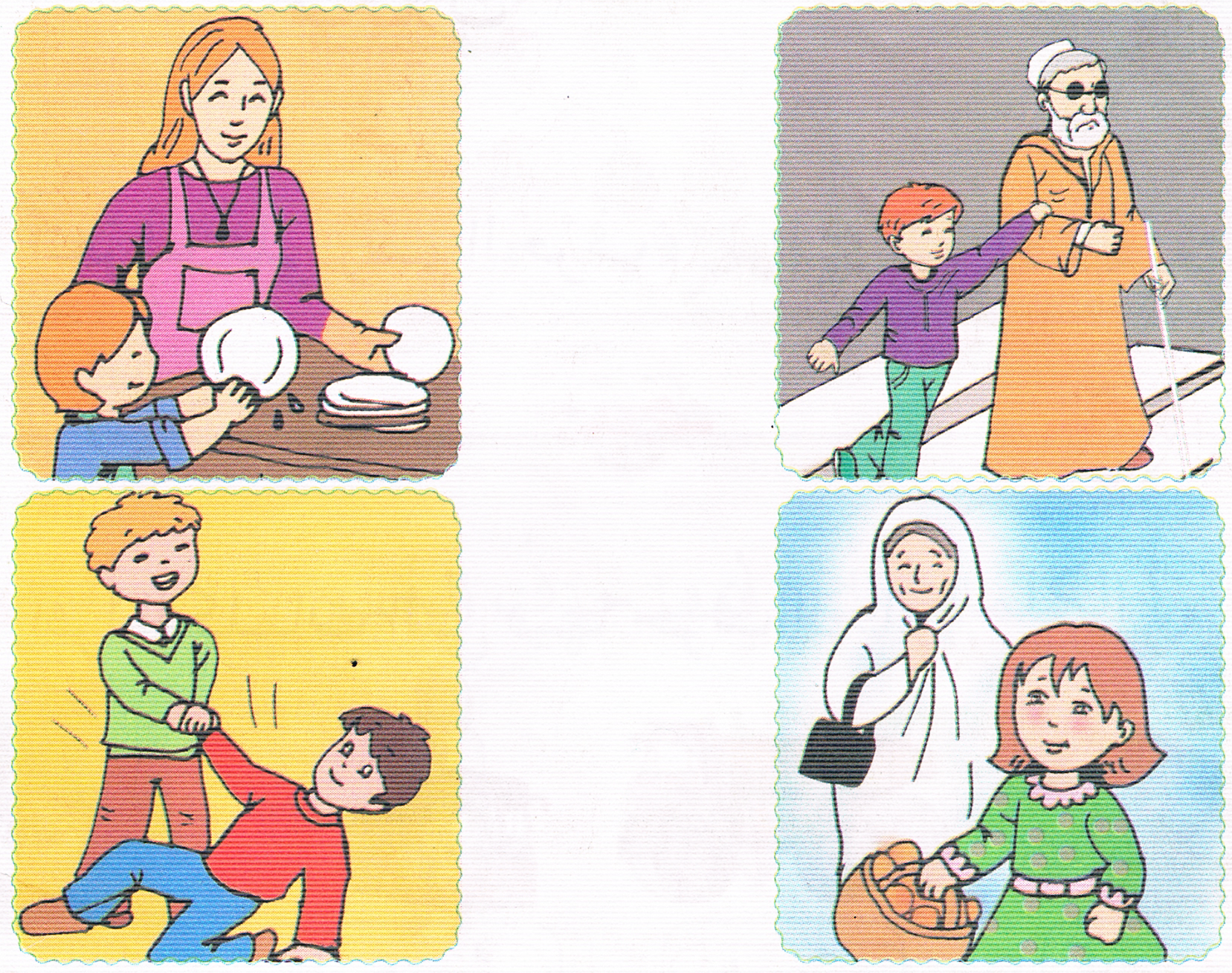 